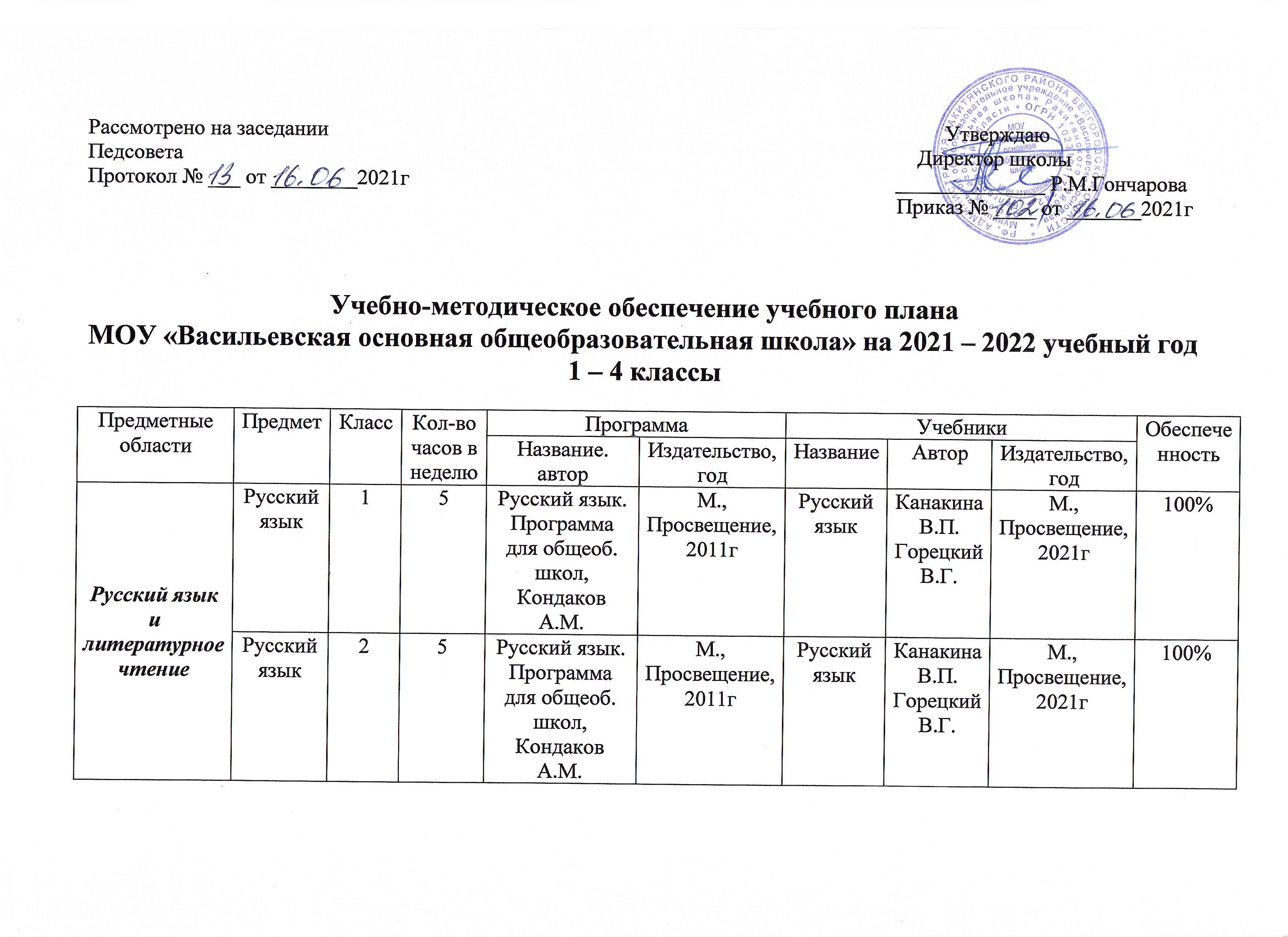 Русский язык35Русский язык. Программа для общеоб. школ, Кондаков А.М.М., Просвещение, 2011гРусский языкКанакина В.П. Горецкий В.Г.М.,Просвещение 2014 г100%Русский язык45Русский язык. Программа для общеоб. школ, Кондаков А.М.М., Просвещение, 2011гРусский языкКанакина В.П. Горецкий В.Г.М.,Просвещение 2015 г100%1Родная речь.Программа для общеоб. школ,  Кондаков А.М.М., Просвещение, 2011гАзбука Горецкий В.Г. Кирюшкин В.А.М.,Просвещение 2021 г100%Родной (русский) язык10,5Программа Родной язык О.М.Александрова, Ю.Н.ГостеваБелИРО, 2020гРусский родной языкАлександрова О.М., Вербицкая Л.А.АО «Издательство «Просвещение», 2021г100%Родной (русский) язык20,5Программа Родной язык О.М.Александрова, Ю.Н.ГостеваБелИРО, 2020гРусский родной языкАлександрова О.М., Вербицкая Л.А.АО «Издательство «Просвещение», 2021г100%Родной (русский) язык30,5Программа Родной язык О.М.Александрова, Ю.Н.ГостеваБелИРО, 2020гРусский родной языкАлександрова О.М., Вербицкая Л.А.АО «Издательство «Просвещение», 2021г100%Родной (русский) язык40,5Программа Родной язык О.М.Александрова, Ю.Н.ГостеваБелИРО, 2020гРусский родной языкАлександрова О.М., Вербицкая Л.А.АО «Издательство «Просвещение», 2021г100%Литературное чтение14Родная речь.Программа для общеоб. школ,  Кондаков А.М.М., Просвещение, 2011гЛитературное чтениеКлиманова Л.Ф. Горецкий В.Г.М., Просвещение, 2021г100%Литературное чтение24Родная речь. Программа для общеоб. школ,  Кондаков А.М.М., Просвещение, 2011гЛитературное чтениеКлиманова Л.Ф. Горецкий В.Г.М., Просвещение, 2021г100%Литературное чтение34Родная речь. Программа для общеоб. школ,  Кондаков А.М.М., Просвещение, 2011гЛитературное чтениеКлиманова Л.Ф. Горецкий В.Г.М., Просвещение, 2014г100%Литературное чтение43Родная речь. Программа для общеоб. школ,  Кондаков А.М.М., Просвещение, 2011гЛитературное чтениеКлиманова Л.Ф. Горецкий В.Г.М., Просвещение, 2015г100%Литературное чтение на родном (русском) языке 10,5Программа учебного курса. Литературное чтение на родном языке.УМО ОБ, 2017гЛитературное чтение на родном языке, 1 кл.Александрова О.М., Вербицкая Л.А.АО «Издательство «Просвещение», 2021г100%Литературное чтение на родном (русском) языке 20,5Программа учебного курса. Литературное чтение на родном языке.УМО ОБ, 2017гЛитературное чтение на родном языке, 2 кл.Александрова О.М., Вербицкая Л.А.АО «Издательство «Просвещение», 2021г100%Литературное чтение на родном (русском) языке 30,5Программа учебного курса. Литературное чтение на родном языке.УМО ОБ, 2017гЛитературное чтение на родном языке, 3 кл.Александрова О.М., Вербицкая Л.А.АО «Издательство «Просвещение», 2021г100%Литературное чтение на родном (русском) языке 40,5Программа учебного курса. Литературное чтение на родном языке.УМО ОБ, 2017гЛитературное чтение на родном языке, 4 кл.Александрова О.М., Вербицкая Л.А.АО «Издательство «Просвещение», 2021г100%Английский язык22Английский язык. Программа для 2 – 11 классов Быкова Н.И., Поспелова М.Д.М., Просвещение, 2011гАнглийский в фокусеБыкова Н.И., Д.Дули 2021 г100%Английский язык32Английский язык. Программа для 2 – 11 классов Быкова Н.И., Поспелова М.Д.М., Просвещение, 2011гАнглийский в фокусеБыкова Н.И., Д.Дули2017 г100%Английский язык42Английский язык. Программа (Английский с удовольствием для 2 – 11 классов ОУ) Биболетова М.З.М., Просвещение, 2010гАнглийский языкБиболетова М.З.2018 гМатематикаМатематика14Математика. Программа для общеобр. школ,  Кондаков А.М.М., Просвещение, 2011гМатематикаМоро М.И.М., Просвещение, 2021г100%МатематикаМатематика24Математика. Программа для общеобр. школ,  Кондаков А.М.М., Просвещение, 2011гМатематикаМоро М.И.М., Просвещение, 2021г100%МатематикаМатематика34Математика. Программа для общеобр. школ,  Кондаков А.М.М., Просвещение, 2011гМатематикаМоро М.И.М., Просвещение, 2014г100%МатематикаМатематика44Математика. Программа для общеобр. школ,  Кондаков А.М.М., Просвещение, 2011гМатематикаМоро М.И.М., Просвещение, 2015г100%Естество- знаниеОкружающий мир12Мир вокруг нас.  Программа для общеоб. школ, Кондаков А.М.М., Просвещение, 2011г.Окружающий мирПлешаков А.А.М., Просвещение, 2021г.100%Естество- знаниеОкружающий мир22Мир вокруг нас.  Программа для общеоб. школ, Кондаков А.М.М., Просвещение, 2011г.Окружающий мирПлешаков А.А.М., Просвещение, 2021г.100%Окружающий мир32Мир вокруг нас.  Программа для общеоб. школ, Кондаков А.М.М., Просвещение, 2011г.Окружающий мирПлешаков А.А.М., Просвещение, 2014г.100%Окружающий мир42Мир вокруг нас.  Программа для общеоб. школ, Кондаков А.М.М., Просвещение, 2011г.Окружающий мирПлешаков А.А.М., Просвещение, 2015г.100%Основы религиозных культур и светской этики41Программа ОРКиСЭ Данилюк А.Я.М.,Просвещение, 2011гОсновы мировых и религиозных культур и светской этикиБеглов А.Г. Саплина Е.В.М., Просвещение, 2015г100%ИскусствоИзобразительное искусство11ИЗО. Программа для общеоб. школ, Неменский Б.М.М., Просвещение, 2011г.ИЗОНеменская Л.А.М., Просвещение, 2021г.100%ИскусствоИзобразительное искусство21ИЗО. Программа для общеоб. школ, Неменский Б.М.М., Просвещение, 2011г.ИЗОКоротеева Е.И..М., Просвещение, 2021г.100%ИскусствоИзобразительное искусство31ИЗО. Программа для общеоб. школ, Неменский Б.М.М., Просвещение, 2011г.ИЗОГоряева Н.А.М., Просвещение, 2014г.100%ИскусствоИзобразительное искусство41ИЗО. Программа для общеоб. школ, Неменский Б.М.М., Просвещение, 2011г.ИЗОНеменская Л.А.М., Просвещение, 2015г.100%ИскусствоМузыка11Музыка. Программа для общеоб. школ, Критская Е.Д.М., Просвещение, 2011г.Музыка Критская Е.Д.М., Просвещение, 2021г.100%ИскусствоМузыка21Музыка. Программа для общеоб. школ, Критская Е.Д.М., Просвещение, 2011г.Музыка Критская Е.Д.М., Просвещение, 2016г.100%Музыка31Музыка. Программа для общеоб. школ, Критская Е.Д.М., Просвещение, 2011г.Музыка Критская Е.Д.М., Просвещение, 2014г.100%Музыка41Музыка. Программа для общеоб. школ, Критская Е.Д.М., Просвещение, 2011г.Музыка Критская Е.Д.М., Просвещение, 2014г.100%Физическая культураФизическая культура12Физическая культура. Программа для общеоб. школ,  Лях В.И.М., Просвещение, 2011г.Физическая культураЛях В.И.М., Просвещение, 2013г.100%Физическая культураФизическая культура23Физическая культура. Программа для общеоб. школ,  Лях В.И.М., Просвещение, 2011г.Физическая культураЛях В.И.М., Просвещение, 2013г.100%Физическая культураФизическая культура33Физическая культура. Программа для общеоб. школ,  Лях В.И.М., Просвещение, 2011г.Физическая культураЛях В.И.М., Просвещение, 2013г.100%Физическая культураФизическая культура43Физическая культура. Программа для общеоб. школ,  Лях В.И.М., Просвещение, 2011г.Физическая культураЛях В.И.М., Просвещение, 2013г.100%ТехнологияТехнология11Технология. Программа для общеоб. школ, Симоненко В.Д.М., Просвещение, 2008г.Технология Роговцева Н.И.М., Просвещение, 2021г.100%ТехнологияТехнология21Технология. Программа для общеоб. школ, Симоненко В.Д.М., Просвещение, 2008г.Технология Роговцева Н.И.М., Просвещение, 2021г.100%Технология31Технология. Программа для общеоб. школ, Симоненко В.Д.М., Просвещение, 2008г.Технология Роговцева Н.И.М., Просвещение, 2014г.100%Технология41Технология. Программа для общеоб. школ, Симоненко В.Д.М., Просвещение, 2008г.Технология Роговцева Н.И.М., Просвещение, 2014г.100%